COLEGIO VALLE DE FILADELFIA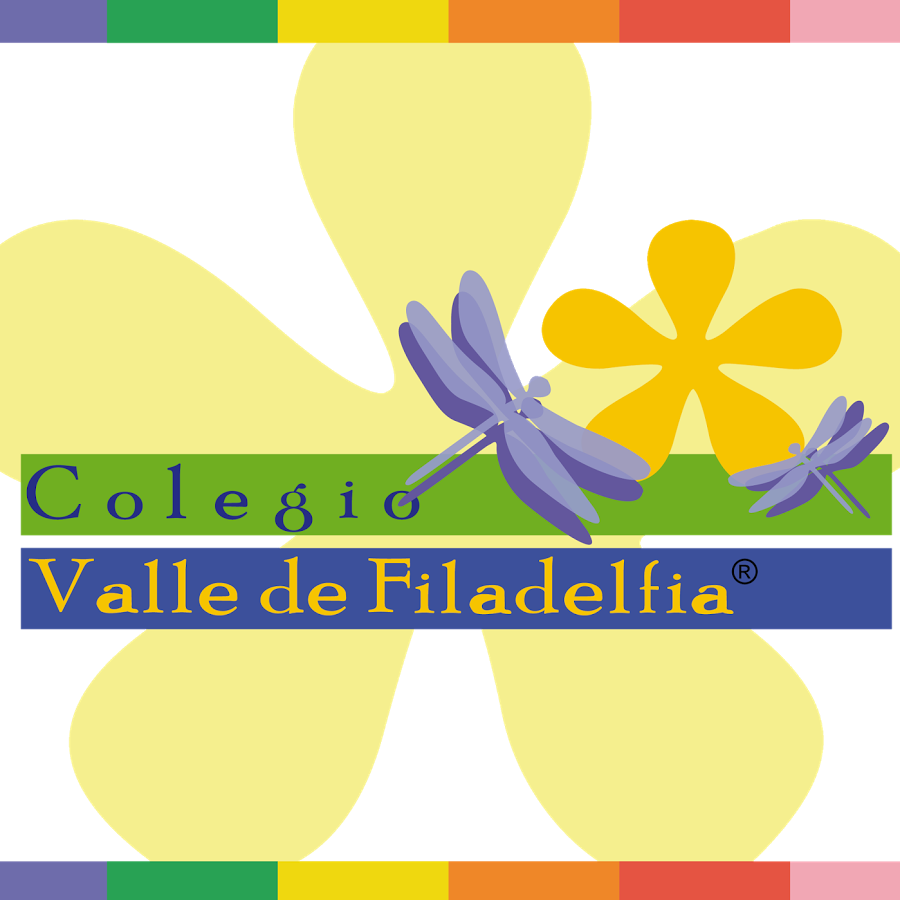 PROYECTO: Drama y teatroACTIVIDAD 2: Identificación de característicasIdentificación de elementosLee el siguiente fragmento de la obra Dog Lover de Leslye Rivera Casanoba. Después identifica con diferentes colores, mediante el color  resaltado de texto: los personajes, las acotaciones y los diálogos. Perro: (Saltando) ¡Sí! ¡Por fin llegaste! Me alegra tanto verte, de verdad. Todo mi cuerpo salta y baila al son de tu llegada (Baila y canta una canción alegre). Por favor, salgamos rápido que ya no aguanto las ganas… (Perro con ganas de ir al baño).Hombre: Hola (Acaricia la cabeza de Perro) Estoy tan cansado (Deja el maletín en la mesa y se sienta en la silla).Perro: Lo sé, lo se… de verdad que entiendo tu cansancio. Debe ser muy agotador estar fuera de la casa todo el día haciendo quizás que cosas… pero por favor… te lo pido… ¡salgamos ya! (Moviéndose para todos lados).Hombre: Bueno, está bien. Déjame sacar una bolsa, el agua, ponerte la correa y nos vamos (Busca una bolsa y agua dentro de su maletín. Toma la correa que se encuentra encima de la mesa y se la pone a Perro).Perro: ¡Sí! Eres el mejor compadre… ¡Te quiero!Hombre: Vamos. (Salen los dos del escenario)